Prénom……………………..                                                                     Eveil historiqueLe 15 novembre, c’est la fête du ……………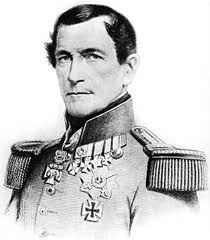 Mais qui est le roi de notre pays ?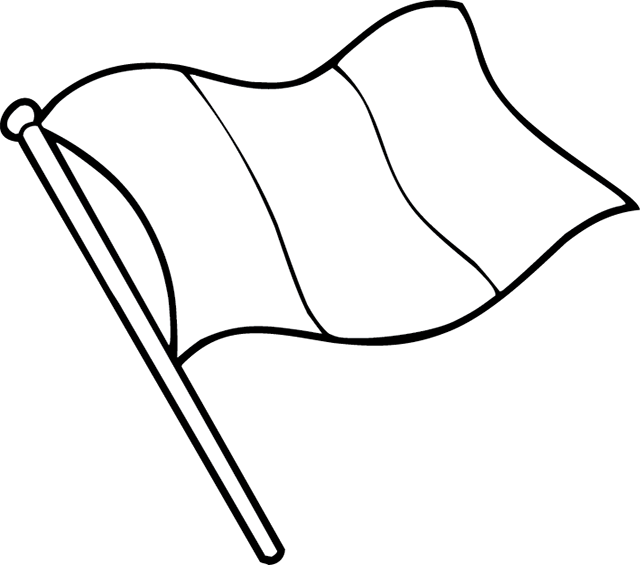 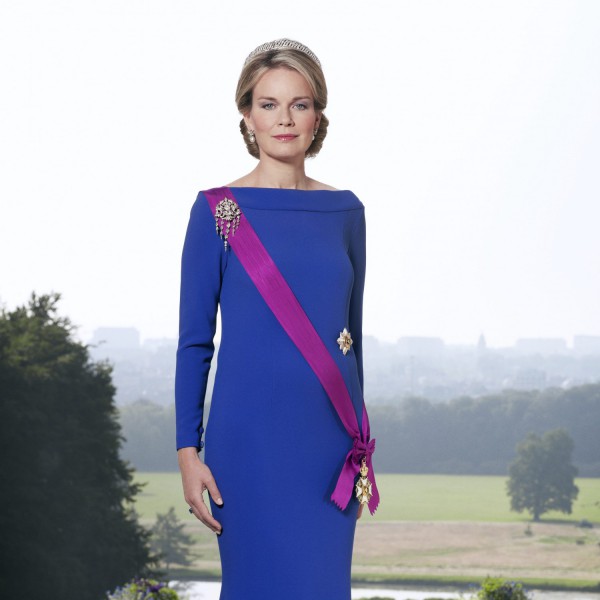 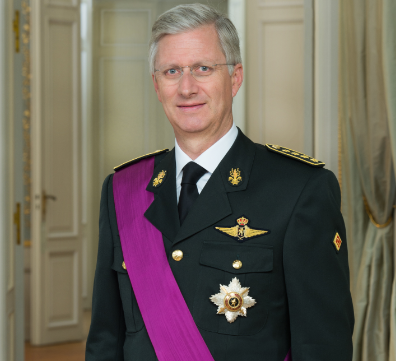                …………………                 ……………………La famille royale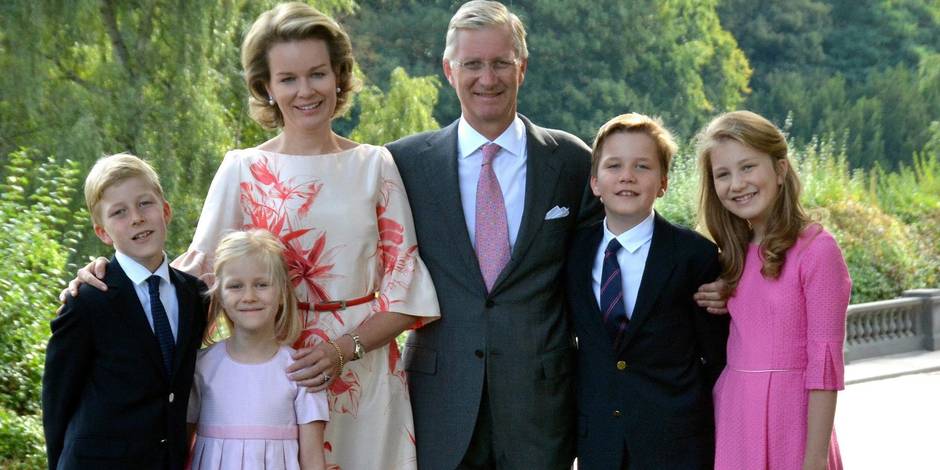 Notre roi s’appelle      …………………………Notre reine s’appelle   …………………………Ils ont        enfants. (Elisabeth, Gabriel, Emmanuel et Eléonore)L’ainée, la princesse ………………… deviendra un jour, notre reine.C’est quoi une dynastie ?Une dynastie est une succession de rois d’une même famille. Notre roi Philippe est le 7ème roi. Avant, il y a eu :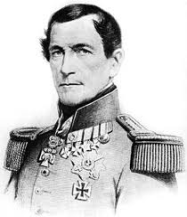 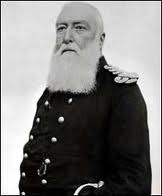 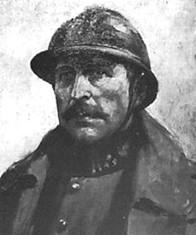 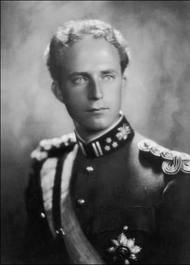 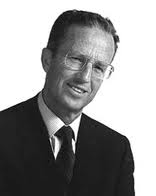 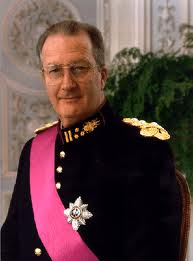 